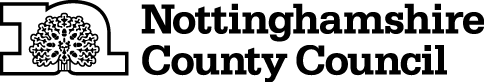 TEMPORARY CLOSURE OF BRIDLEWAYTHE NOTTINGHAMSHIRE COUNTY COUNCIL (CAUNTON BRIDLEWAY NO.9) (TEMPORARY PROHIBITION) CONTINUATION NO.2 ORDER 2020NOTICE IS HEREBY GIVEN that the Secretary of State Transport in pursuance of the powers conferred by Sections 14 and 15 of the Road Traffic Regulation Act 1984 approves of The Nottinghamshire County Council (CAUNTON BRIDLEWAY NO.9 (Temporary Prohibition) Notice 2020 (which came into force on 25th March 2020 and was continued in force by a Continuation Order which remains in force until 24th September 2020 inclusive) being extended, and continuing in force until 24th March 2021 or until completion of the relevant works, whichever is the sooner.The Order has the following effect:-No person shall: -  proceed on foot,cause any pedal cycle to proceed,cause any horse to proceed,cause any animal to proceed in the following length of Bridleway at Caunton in the District of Newark and Sherwood: -Caunton Bridleway No.9 at the bridge/boardwalk close to the junction with Caunton Footpath No.9A at grid reference SK 7485 6051. AND NOTICE IS HEREBY FURTHER GIVEN that during the period of restriction the alternative route available for bridleway users will be as follows: - Mill Lane, Caunton Bridleway No.12 (Moor Lane), Caunton Bridleway No.7A, Norwell Bridleway No.10 and Norwell Bridleway No.8 and vice versaIf the works are not completed within the above period, the Order may be extended for a longer period with the further approval of the Secretary of State for Transport.The prohibition is required to enable replacement of the damaged bridge, and in respect of the likelihood of danger to the public and damage to the bridleway.THIS NOTICE DATED THIS 24TH DAY OF SEPTEMBER 2020Corporate Director of PlaceNottinghamshire County CouncilCounty HallNG2 7QPFor more information contact the Rights of Way office on (0115) 977 5680